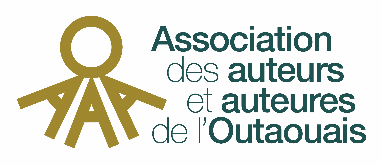 Fiche de consignation temporaire pour les foires marchandes(À imprimer et placer à l’intérieur de votre premier livre pour chaque titre remis)Nom complet :Numéro de téléphone :Courriel :Date de remise :Titre du livre :Auteur(e) :ISBN :Public cible :Nombre de livres remis : Prix de vente :Important : L’AAAO ne garde plus de livres en consignation pour des périodes prolongées, vous devrez déposer vos livres le matin du début de la foire marchande et récupérer les invendus à la fin de la foire marchande. Il pourra être possible, en cas d’exception, et avec une entente préalable, de venir porter vos livres une journée à l’avance à un endroit qui reste à déterminer. Les livres devront être récupérés dans un délai de deux jours au plus, sauf si une entente a été formulée entre l’association et l’auteur(e). Dans le cas où l’auteur(e) tarde à venir récupérer ses livres, l’AAAO disposera des livres comme bon lui semble.IdentificationInformation sur l’ouvrage remis